MANDATORY ONLINE TRAINING 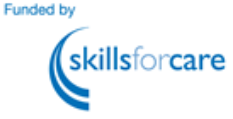 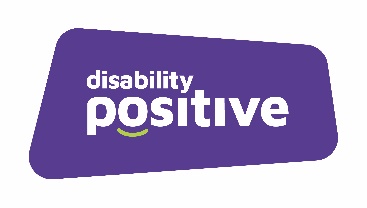 Please tick required coursePA  Name…………………………………Email…………………..………………………………..
EmployerName…………………..….…………Email…..…….………………………………………….There are additional on-line courses available.  If you wish to access any of the courses below, please ensure they specify to your requirements in your supporting role.Tele: 01606 331853 Email to: learning@disabilitypositive.orgP A TrainingP A TrainingEquality & DiversityInfection Control & AwarenessMCA & DOLS AwarenessMoving & Handling People AwarenessSafeguarding Adults or Children – Level 1-3GDPR AwarenessEmergency First Aid awarenessFire Safety AwarenessFood Safety – Level 2Health & Safety AwarenessEmployer TrainingEmployer TrainingCare PlanningInformation Governance AwarenessConflict ManagementDBS CertificateInterview SkillsManaging PeopleSafer RecruitmentStaff Appraisal SkillsFire Safety AwarenessRIDDOR AwarenessRisk Assessment AwarenessAdditional TrainingAdditional TrainingAllergen AwarenessAutism AwarenessDisability Awareness Epilepsy AwarenessDiabetes AwarenessLearning Disabilities AwarenessMental Health AwarenessSelf-harm awarenessDrugs and Alcohol AwarenessDementia AwarenessSubstance misuse awarenessFall Prevention AwarenessLoss & BereavementMCA & DOLS AwarenessMedication AwarenessMedication AdvancedCatheterisation AwarenessDiet & Nutrition AwarenessDignity, Privacy and RespectOral Health AwarenessPressure sore awarenessSepsis awarenessPalliative End of Life carePerson Centred care awarenessCommunication and Record Keeping